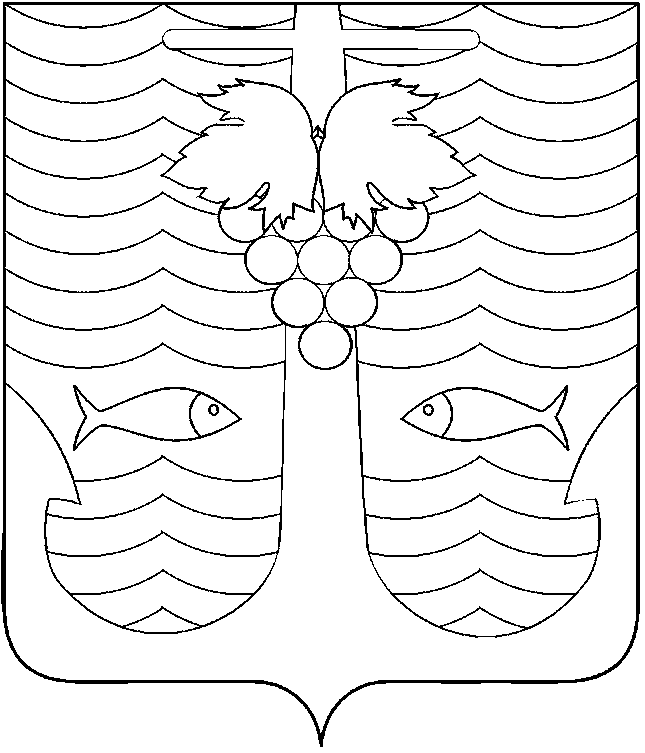 АДМИНИСТРАЦИЯ  ТЕМРЮКСКОГО ГОРОДСКОГО ПОСЕЛЕНИЯТЕМРЮКСКОГО РАЙОНА                                                            ПОСТАНОВЛЕНИЕот 09.06.2017                                                                                                        № 703                                                                   город Темрюк                     Об утверждении Правил предоставления молодым семьямсоциальных выплат на приобретение (строительство) жильяи их использованияВ целях приведения муниципального правового акта в соответствие с действующим законодательством, на основании Приложения № 4 «Правила предоставления молодым семьям социальных выплат на приобретение (строительство) жилья и их использования» к подпрограмме «Обеспечение жильем молодых семей» федеральной целевой программы «Жилище» на 2015 - 2020 годы, Приказа министерства топливно-энергетического комплекса и жилищно-коммунального хозяйства Краснодарского края от 2 марта 2016 года № 68 «О реализации подпрограммы «Обеспечение жильем молодых семей» федеральной целевой программы «Жилище» на 2015 - 2020 годы»,                      п о с т а н о в л я ю:1. Утвердить Правила предоставления молодым семьям социальных выплат на приобретение (строительство) жилья и их использования (приложение).2. Считать утратившими силу:1) пункт 1 постановления администрации Темрюкского городского поселения Темрюкского района от 13 мая 2016 года № 553 «Об утверждении Правил предоставления молодым семьям социальных выплат на приобретение (строительство) жилья и их использования»;2) постановление администрации Темрюкского городского поселения Темрюкского района от 24 июня 2016 года № 757 «О внесении изменений в постановление администрации Темрюкского городского поселения Темрюкского района от 13 мая 2016 года № 553 «Об утверждении Правил предоставления молодым семьям социальных выплат на приобретение (строительство) жилья и их использования». 3. Ведущему специалисту (по организационным вопросам и взаимодействию со средствами массовой информации (СМИ)) администрации Темрюкского городского поселения Темрюкского района Е.С.Игнатенко обнародовать постановление администрации Темрюкского городского поселения Темрюкского района «Об утверждении Правил предоставления молодым семьям социальных выплат на приобретение (строительство) жилья и их использования» в печатном средстве массовой информации и разместить на официальном сайте администрации Темрюкского городского поселения Темрюкского района в информационно-телекоммуникационной сети «Интернет».4. Контроль за выполнением постановления администрации Темрюкского городского поселения Темрюкского района «Об утверждении Правил предоставления молодым семьям социальных выплат на приобретение (строительство) жилья и их использования» оставляю за собой.5. Постановление вступает в силу на следующий день после его официального обнародования. Глава Темрюкского городского поселенияТемрюкского района                                                                                А.Д. ВойтовПРИЛОЖЕНИЕУТВЕРЖДЕНЫпостановлением администрацииТемрюкского городского поселения Темрюкского районаот 09.06.2017 № 703ПРАВИЛА предоставления молодым семьям социальных выплат на приобретение (строительство) жилья и их использования1. Общие положения1.1. Настоящие Правила устанавливают порядок и цели предоставления молодым семьям социальных выплат из средств бюджета Темрюкского городского поселения Темрюкского района с участием средств федерального бюджета и средств бюджета Краснодарского края на приобретение жилого помещения или создание объекта индивидуального жилищного строительства (далее соответственно – жилой дом, социальная выплата), порядок использования таких выплат, в рамках реализации подпрограммы «Обеспечение жильем молодых семей» федеральной целевой программы «Жилище» на 2015 – 2020 годы (далее – подпрограмма), утвержденной постановлением Правительства Российской Федерации от 17 декабря 2010 года № 1050, а также устанавливают порядок формирования списков молодых семей - участников подпрограммы, изъявивших желание получить социальную выплату в планируемом году и списков молодых семей - претендентов на получение социальных выплат в соответствующем году, порядок и условия признания молодой семьи имеющей достаточные доходы, позволяющие получить кредит, либо иные денежные средства для оплаты расчетной (средней) стоимости жилья в части, превышающей размер предоставляемой социальной выплаты в рамках подпрограммы.1.2. Социальные выплаты используются:а) для оплаты цены договора купли-продажи жилого помещения (за исключением случаев, когда оплата цены договора купли-продажи предусматривается в составе цены договора с уполномоченной организацией на приобретение жилого помещения экономкласса на первичном рынке жилья);б) для оплаты цены договора строительного подряда на строительство жилого дома (далее - договор строительного подряда);в) для осуществления последнего платежа в счет уплаты паевого взноса в полном размере, после уплаты которого жилое помещение переходит в собственность молодой семьи (в случае если молодая семья или один из супругов в молодой семье является членом жилищного, жилищно-строительного, жилищного накопительного кооператива (далее - кооператив);г) для уплаты первоначального взноса при получении жилищного кредита, в том числе ипотечного, или жилищного займа на приобретение жилого помещения или строительство жилого дома;д) для оплаты цены договора с уполномоченной организацией на приобретение в интересах молодой семьи жилого помещения экономкласса на первичном рынке жилья, в том числе на оплату цены договора купли-продажи жилого помещения (в случаях, когда это предусмотрено договором с уполномоченной организацией) и (или) оплату услуг указанной организации;е) для погашения основной суммы долга и уплаты процентов по жилищным кредитам, в том числе ипотечным, или жилищным займам на приобретение жилого помещения или строительство жилого дома, за исключением иных процентов, штрафов, комиссий и пеней за просрочку исполнения обязательств по этим кредитам или займам.Социальная выплата не может быть использована на приобретение жилого помещения у близких родственников (супруга (супруги), дедушки (бабушки), внуков, родителей (в том числе усыновителей), детей (в том числе усыновленных), полнородных и неполнородных братьев и сестер).1.3. Участником подпрограммы может быть молодая семья, в том числе молодая семья, имеющая одного ребенка и более, где один из супругов не является гражданином Российской Федерации, а также неполная молодая семья, состоящая из одного молодого родителя, являющегося гражданином Российской Федерации, и одного ребенка и более, соответствующие следующим требованиям:а) возраст каждого из супругов либо одного родителя в неполной семье на день принятия министерством топливно-энергетического комплекса и жилищно-коммунального хозяйства Краснодарского края (далее – министерство) решения о включении молодой семьи - участницы подпрограммы в список претендентов на получение социальной выплаты в планируемом году не превышает 35 лет;б) молодая семья признана нуждающейся в жилом помещении в соответствии с пунктом 1.4 настоящих Правил;в) наличие у семьи доходов, позволяющих получить кредит, либо иных денежных средств, достаточных для оплаты расчетной (средней) стоимости жилья в части, превышающей размер предоставляемой социальной выплаты;г) оба супруга либо один родитель в неполной семье имеют постоянную регистрацию по месту жительства на территории Темрюкского городского поселения Темрюкского района.1.4. В настоящих Правилах под нуждающимися в жилых помещениях понимаются молодые семьи, поставленные на учет в качестве нуждающихся в улучшении жилищных условий до 1 марта 2005 года, а также молодые семьи, признанные органами местного самоуправления по месту их постоянного жительства нуждающимися в жилых помещениях после 1 марта 2005 года по тем же основаниям, которые установлены статьей 51 Жилищного кодекса Российской Федерации для признания граждан нуждающимися в жилых помещениях, предоставляемых по договорам социального найма, вне зависимости от того, поставлены ли они на учет в качестве нуждающихся в жилых помещениях.При определении для молодой семьи уровня обеспеченности общей площадью жилого помещения учитывается суммарный размер общей площади всех пригодных для проживания жилых помещений, занимаемых членами молодой семьи по договорам социального найма, и (или) жилых помещений и (или) части жилого помещения (жилых помещений), принадлежащих членам молодой семьи на праве собственности.Признание молодой семьи нуждающейся в жилом помещении осуществляет орган местного самоуправления по месту постоянного жительства молодой семьи.Документами, подтверждающими признание молодой семьи нуждающейся в жилом помещении является уведомление о наличии (отсутствии) у молодой семьи предусмотренных законодательством оснований признания ее нуждающейся в жилом помещении или уведомление о принятии гражданина на учет в качестве нуждающегося в жилом помещении, утвержденные приказом департамента жилищно-коммунального хозяйства Краснодарского края от 18 ноября 2015 года № 203 «Об организации учета в качестве нуждающихся в жилых помещениях малоимущих граждан и граждан отдельных категорий» (далее - уведомление).Дата выдачи уведомления не должна превышать 3-месячный срок на дату подачи молодой семьей заявления.В случае использования социальной выплаты для погашения основной суммы долга и уплаты процентов по жилищному кредиту, в том числе ипотечному, или жилищному займу на приобретение жилого помещения или строительство жилого дома, полученному молодой семьей, являющейся участником подпрограммы или признанной нуждающейся в жилом помещении в соответствии с настоящим пунктом Правил, пунктом 7 Правил подпрограммы, молодая семья предоставляет уведомление, подтверждающее нуждаемость молодой семьи в жилом помещении на момент заключения кредитного договора (договора займа).1.5. Молодые семьи - участники подпрограммы могут привлекать в целях приобретения жилого помещения (строительства жилого дома) собственные средства, средства материнского (семейного) капитала и средства кредитов или займов, предоставляемых любыми организациями и (или) физическими лицами.Распорядитель счета имеет право использовать социальную выплату для приобретения у любых физических и (или) юридических лиц (за исключением лиц, указанных в абзаце 8 пункта 1.2 Правил) жилого помещения как на первичном, так и на вторичном рынках жилья или для строительства жилого дома, отвечающих требованиям, установленным статьями 15 и 16 Жилищного кодекса Российской Федерации, благоустроенных применительно к условиям населенного пункта, в котором приобретается (строится) жилое помещение для постоянного проживания.1.6. Приобретаемое жилое помещение должно находиться или строительство жилого дома должно осуществляться на территории Темрюкского городского поселения Темрюкского района.В случае использования социальной выплаты в соответствии с подпунктами «а» - «д» пункта 1.2 настоящих Правил общая площадь приобретаемого жилого помещения (строящегося жилого дома) в расчете на каждого члена молодой семьи, учтенного при расчете размера социальной выплаты, не может быть меньше учетной нормы общей площади жилого помещения, установленной органами местного самоуправления в целях принятия граждан на учет в качестве нуждающихся в жилых помещениях в месте приобретения жилого помещения или строительства жилого дома.В случае использования социальной выплаты в соответствии с подпунктом «е» пункта 1.2 настоящих Правил общая площадь приобретаемого жилого помещения (строящегося жилого дома) в расчете на каждого члена молодой семьи на дату государственной регистрации права собственности на такое жилое помещение (жилой дом) не может быть меньше учетной нормы общей площади жилого помещения, установленной органами местного самоуправления в целях принятия граждан на учет в качестве нуждающихся в жилых помещениях в месте приобретения жилого помещения или строительства жилого дома.1.7. Право молодой семьи - участницы подпрограммы на получение социальной выплаты удостоверяется именным документом - свидетельством о праве на получение социальной выплаты (далее - свидетельство), которое не является ценной бумагой.1.8. Право на улучшение жилищных условий с использованием социальной выплаты предоставляется молодой семье только один раз. Участие в подпрограмме является добровольным.Молодым семьям, которые ранее реализовали право на улучшение жилищных условий с использованием форм государственной поддержки за счет средств федерального, краевого, местного бюджетов, за исключением средств (части средств) материального (семейного) капитала, право на получение социальной выплаты в рамках настоящих Правил не предоставляется.2. Порядок приема, рассмотрения заявлений, формирования муниципальных списков молодых семей - участников подпрограммыи молодых семей – претендентов подпрограммы, порядок и условия признания молодой семьи имеющей достаточные доходы, позволяющие получить кредит, либо иные денежные средства для оплаты расчетной (средней) стоимости жилья в части, превышающей размер предоставляемой социальной выплаты в рамках подпрограммы2.1. Для участия в подпрограмме в целях использования социальной выплаты в соответствии с подпунктами «а» - «д» пункта 1.2 настоящих Правил молодая семья подает в администрацию Темрюкского городского поселения Темрюкского района следующие документы:а) заявление по форме, согласно приложению №1 к настоящим Правилам  (далее – заявление), в 2 экземплярах (один экземпляр возвращается заявителю с указанием даты принятия заявления и приложенных к нему документов);б) копии документов, удостоверяющих личность каждого члена семьи (подлинники для сверки);в) копия свидетельства о заключении брака (на неполную семью не распространяется) (подлинник для сверки);г) документ, подтверждающий признание молодой семьи нуждающейся в жилых помещениях;д) документы,   подтверждающие   признание   молодой   семьи  имеющей доходы, позволяющие получить кредит, либо иные денежные средства для оплаты расчетной (средней) стоимости жилья в части, превышающей размер предоставляемой социальной выплаты;е) заявление о согласии членов молодой семьи на обработку и предоставление их персональных данных, оформленные в соответствии со статьей 9 Федерального Закона от 27 июля 2006 года № 152-ФЗ «О персональных данных»;ж) заявление от совершеннолетних членов молодой семьи о том, что молодая семья ранее не реализовала право на улучшение жилищных условий с использованием форм государственной поддержки за счет средств федерального, краевого, местного бюджетов, за исключением средств (части средств) материального (семейного) капитала.2.2. Для участия в подпрограмме в целях использования социальной выплаты в соответствии с подпунктом «е» пункта 1.2 настоящих Правил молодая семья подает в администрацию Темрюкского городского поселения Темрюкского района (далее - исполнитель) следующие документы: а) заявление по форме, согласно приложению №1 к настоящим Правилам (далее – заявление), в 2 экземплярах (один экземпляр возвращается заявителю с указанием даты принятия заявления и приложенных к нему документов);б) копии документов, удостоверяющих личность каждого члена семьи (подлинники для сверки);в) копия  свидетельства  о  заключении  брака   (на   неполную   семью  не распространяется) (подлинник для сверки);г) выписка (выписки) из Единого государственного реестра недвижимости о правах на жилое помещение (жилой дом), приобретенное (построенное) с использованием средств ипотечного жилищного кредита (займа), либо договор строительного подряда или иные документы, подтверждающие расходы по строительству жилого дома (далее - документы на строительство), - при незавершенном строительстве жилого дома (подлинник);д) копия кредитного договора (договора займа) (подлинник для сверки);е) документ, подтверждающий, что молодая семья была признана нуждающейся в жилом помещении в соответствии с пунктом 1.4 настоящих Правил на момент заключения кредитного договора (договора займа), указанного в подпункте «д» настоящего пункта;ж) справка кредитора (заимодавца) о сумме остатка основного долга и сумме задолженности по выплате процентов за пользование ипотечным жилищным кредитом (займом);з) заявление о согласии членов молодой семьи на обработку и предоставление их персональных данных, оформленные в соответствии со статьей 9 Федерального Закона от 27 июля 2006 года № 152-ФЗ «О персональных данных»;и) заявление от совершеннолетних членов молодой семьи о том, что молодая семья ранее не реализовала право на улучшение жилищных условий с использованием форм государственной поддержки за счет средств федерального, краевого, местного бюджетов, за исключением средств (части средств) материального (семейного) капитала.2.3.  Документы, предусмотренные пунктами 2.1 или 2.2, 4.3 и 4.4 настоящих Правил, могут быть поданы от имени молодой семьи одним из ее совершеннолетних членов либо иным уполномоченным лицом при наличии надлежащим образом оформленных полномочий.2.4. Заявление, представленное исполнителю, в день поступления заявления регистрируется в журнале регистрации заявлений (далее - журнал), где указываются порядковый номер, дата и время подачи заявления.Данный журнал должен быть пронумерован, прошнурован и скреплен печатью исполнителя. Все исправления, вносимые в данный журнал, заверяются подписью должностного лица, на которое возложена ответственность за осуществление регистрации заявлений молодых семей.2.5. Признание молодой семьи имеющей достаточные доходы, позволяющие получить кредит, либо иные денежные средства для оплаты расчетной (средней) стоимости жилья в части, превышающей размер предоставляемой социальной выплаты (далее - достаточные доходы), осуществляется юридическим отделом администрации Темрюкского городского поселения Темрюкского района (ведущим специалистом по жилищным вопросам юридического отдела администрации Темрюкского городского поселения Темрюкского района), уполномоченным на реализацию мероприятий подпрограммы (далее - уполномоченный орган), по месту жительства супругов или одного молодого родителя в неполной семье.Признание молодой семьи имеющей достаточные доходы производится на основании оценки объема денежных средств на банковских счетах, в том числе во вкладах, принадлежащих членам (члену) молодой семьи, либо оценки доходов молодой семьи, позволяющих получить жилищный кредит, в том числе ипотечный, или жилищный заем на приобретение жилого помещения или строительство жилого дома, а также на основании оценки стоимости объекта незавершенного строительства индивидуального жилого дома, принадлежащего на праве собственности членам (члену) молодой семьи или наличия у молодой семьи права на использование средств материнского (семейного) капитала, в т.ч. регионального.Оценка доходов молодой семьи, позволяющих получить жилищный кредит, в том числе ипотечный, или жилищный заем на приобретение жилого помещения или строительство жилого дома осуществляется кредитной организацией (заимодавцем). Результатом оценки является документ кредитной организации (заимодавца) о максимально возможной сумме жилищного кредита (займа), на которую может претендовать молодая семья в соответствии с ее платежеспособностью.Для признания молодой семьи имеющей достаточные доходы молодая семья или иное уполномоченное лицо при наличии доверенности, оформленной в установленном законодательством Российской Федерации порядке, представляет в уполномоченный орган заявление по форме приложения № 2 к настоящим Правилам в двух экземплярах (один экземпляр возвращается заявителю с указанием даты и времени принятия заявления и перечня приложенных к нему документов).К заявлению молодая семья представляет один либо несколько документов (при их наличии), в совокупности подтверждающих наличие у молодой семьи достаточных доходов, позволяющих получить жилищный кредит (заем), либо иных денежных средств для оплаты расчетной (средней) стоимости жилья в части, превышающей размер предоставляемой социальной выплаты, а именно:выписки из банковских счетов членов молодой семьи с указанием остатка денежных средств на дату выдачи выписки;документ от кредитной организации (заимодавца), предоставляющей жилищные кредиты (займы) на приобретение (строительство) жилья, подтверждающий возможность предоставления молодой семье (одному из супругов) либо родителю в неполной семье кредита (займа) на приобретение жилого помещения или строительство жилого дома с указанием максимально возможного размера кредита (займа);копию документа об оценке рыночной стоимости объекта незавершенного строительства (строящегося индивидуального жилого дома), принадлежащего на праве собственности членам (члену) молодой семьи, произведенной на дату, не превышающую трех лет на момент предоставления документа.копию государственного сертификата на материнский (семейный) капитал с приложением заявления его владельца о намерении направить предусмотренные данным сертификатом средства (часть средств) на улучшение жилищных условий;справку из территориального органа Пенсионного фонда России о размере материнского (семейного) капитала с учетом индексации (в случае осуществления индексации);уведомление о праве на получение семейного капитала, выданного управлением социальной защиты населения министерства труда и социального развития Краснодарского края с приложением заявления о намерении использовать средства семейного капитала (часть средств) на улучшение жилищных условий.Копии документов, указанных в настоящем пункте, заверяются должностным лицом уполномоченного органа при предъявлении оригиналов документов либо копии документов должны быть заверены нотариально.Дата выдачи документов, указанных в абзацах 6, 7 настоящего пункта, не должны превышать 10-дневный срок на момент их предоставления уполномоченному органу. Уполномоченный орган в течение 5 рабочих дней с даты подачи молодой семьей документов, указанных в пункте 2.5 настоящих Правил, проводит проверку документов, оценку достаточности средств, принимает решение о признании или отказе в признании молодой семьи имеющей достаточные доходы и оформляет решение по форме приложения № 3 к настоящим Правилам.Размер денежных средств, подлежащий оплате расчетной (средней) стоимости жилья в части, превышающей размер предоставляемой социальной выплаты, определяется по формуле:Д = Стж - С,где:Д - сумма, подлежащая оплате части расчетной (средней) стоимости жилья, превышающей размер предоставляемой социальной выплаты;Стж - расчетная (средняя) стоимость жилья, рассчитываемая в соответствии с пунктом 3.7 настоящих Правил;С - размер социальной выплаты для молодой семьи, определяемый в соответствии с пунктом 3.1 настоящих Правил.В случае, если общая сумма средств, указанных в документах, представленных молодой семьей в соответствии с пунктом 2.5 настоящих Правил меньше суммы, подлежащей оплате части расчетной (средней) стоимости жилья, превышающей размер предоставляемой молодой семье социальной выплаты (Д), а также в случае обнаружения уполномоченным органом недостоверных данных в представленных молодой семьей документах, молодая семья получает отказ в признании ее имеющей достаточные доходы.В ином случае, а также в случае обнаружения уполномоченным органом недостоверных данных в представленных молодой семьей документах, молодая семья получает отказ в признании ее имеющей достаточные доходы.Решение о признании либо об отказе в признании молодой семьи имеющей достаточные доходы с обоснованием причин такого отказа направляется (или выдается) молодой семье уполномоченным органом не позднее трех дней со дня принятия решения.Повторное обращение молодой семьи с заявлением и документами для признания наличия достаточных доходов допускается после устранения оснований для отказа, предусмотренных настоящим Порядком.2.6. Исполнитель организует работу по проверке сведений, содержащихся в документах, предусмотренных пунктами 2.1 или 2.2 настоящих Правил, и в 10-дневный срок со дня представления этих документов принимает решение о признании либо об отказе в признании молодой семьи участницей подпрограммы. О принятом решении молодая семья письменно уведомляется исполнителем в 5-дневный срок.2.7. Основаниями для отказа в признании молодой семьи участницей подпрограммы являются:а) несоответствие молодой семьи требованиям, предусмотренным пунктом 1.3 настоящих Правил;б) непредставление или представление не в полном объеме документов, предусмотренных пунктами 2.1, 2.2 настоящих Правил;в) недостоверность сведений, содержащихся в представленных документах;г) ранее реализованное право на улучшение жилищных условий с использованием форм государственной поддержки за счет средств федерального, краевого, местного бюджетов, за исключением средств (части средств) материального (семейного) капитала.2.8. Повторное обращение с заявлением об участии в подпрограмме допускается после устранения оснований для отказа, предусмотренных пунктом 2.7 настоящих Правил.2.9. Исполнитель до 1 сентября года, предшествующего планируемому году, формирует муниципальный список участников, по форме приложения    № 1 к Порядку формирования списков молодых семей - участников подпрограммы «Обеспечение жильем молодых семей» федеральной целевой программы «Жилище» на 2015 - 2020 годы», изъявивших желание получить социальную выплату в планируемом году и списков молодых семей - претендентов на получение социальных выплат в соответствующем году, утвержденному приказом министерства от 2 марта 2016 года № 68 «О реализации подпрограммы «Обеспечение жильем молодых семей» федеральной целевой программы «Жилище» на 2015 - 2020 годы», утверждает его распорядительным актом главы Темрюкского городского поселения Темрюкского района либо уполномоченного им лица при наличии надлежащим образом оформленных полномочий.2.10. В муниципальный список участников подпрограммы, изъявивших желание получить социальную выплату в планируемом году, включаются молодые семьи, подавшие заявления о включении их в участники подпрограммы до 1 августа текущего года.В муниципальный список участников подпрограммы включается молодая семья, соответствующая условиям настоящих Правил, Правил подпрограммы, признанная исполнителем по месту постоянного жительства молодой семьи нуждающейся в жилом помещении в установленном порядке, признанная имеющей достаточные доходы, позволяющие получить кредит, либо иные денежные средства для оплаты расчетной (средней) стоимости жилья в части, превышающей размер предоставляемой социальной выплаты в установленном порядке, а также подавшая заявление об участии в подпрограмме и необходимые документы в соответствии с настоящими Правилами, Правилами подпрограммы.2.11. Очередность в муниципальном списке участников устанавливается по дате и времени регистрации исполнителем заявления в журнале.В первую очередь в указанные списки включаются молодые семьи - участники подпрограммы, поставленные на учет в качестве нуждающихся в улучшении жилищных условий до 1 марта 2005 года, а также молодые семьи, имеющие 3 и более детей.2.12. В случае изменения жизненной ситуации молодой семьи после утверждения муниципального списка участников (рождение (усыновление) ребенка (детей); развод; заключение брака; изменение места постоянного жительства, смерть одного из членов семьи) молодая семья в течение 10 дней после указанных изменений представляет в орган местного самоуправления следующие документы:а) оригинал и копия свидетельства о рождении (усыновлении) ребенка (детей) (в случае рождения (усыновления) ребенка (детей));б) оригинал и копия свидетельства о разводе (в случае развода), свидетельства о заключении брака (в случае заключения брака);в) оригинал и копии паспортов (в случае изменения места постоянного жительства);г) оригинал и копия свидетельства о смерти (в случае смерти одного из членов семьи).Изменения в муниципальный список участников вносятся исполнителем по основаниям, предусмотренным пунктом 2.12 и пунктом 2.14 настоящих Правил в течение 10 дней с момента получения подтверждающих документов или сведений.Если в результате рождения (усыновления) ребенка (детей), молодая семья приобрела преимущественное право на включение в муниципальный список участников, то очередность в утвержденном муниципальном списке участников не меняется.2.13. Сформированный муниципальный список участников подпрограммы исполнитель представляет в государственное казенное учреждение Краснодарского края «Кубанский центр государственной поддержки населения и развития финансового рынка» (далее - учреждение), уполномоченное на осуществление организационно-технических действий по реализации подпрограммы.2.14. Исполнитель исключает из муниципального списка участников молодые семьи, которые:утратили статус молодой семьи, в случае развода, смерти одного члена семьи, превышения 35-летнего возраста одним из членов семьи на момент утверждения министерством сводного списка претендентов;подали заявление об отказе от дальнейшего участия в подпрограмме, в т.ч. в течение срока действия свидетельства;воспользовались правом на улучшение жилищных условий с использованием форм государственной поддержки за счет средств федерального, краевого, местного бюджетов, за исключением средств (части средств) материального (семейного) капитала и средств социальной выплаты, предоставленных в соответствии с постановлением главы администрации (губернатора) Краснодарского края от 29 июля 2011 года № 824 «Об утверждении порядка предоставления социальных выплат гражданам, открывающим вклады (счета) в кредитных организациях с целью накопления средств для улучшения жилищных условий» (далее - Постановление № 824);утратили статус нуждающейся в жилом помещении;получили отказ в выдаче свидетельства по основаниям, установленным пунктом 4.5 настоящих Правил: нарушение установленного пунктом 4.3 настоящих Правил срока представления необходимых документов для получения свидетельства, непредставление или представление не в полном объеме указанных документов, недостоверность сведений, содержащихся в представленных документах, а также несоответствие жилого помещения (жилого дома), приобретенного (построенного) с помощью заемных средств, требованиям пункта 1.5, 1.6 настоящих Правил, а также приобретение жилья за пределами Темрюкского городского поселения Темрюкского района;по иным причинам не смогли воспользоваться социальной выплатой.Исполнитель в течение 10 рабочих дней с момента установления факта несоответствия семьи требованиям настоящих Правил, подпрограммы, уведомляет семью об исключении ее из участников подпрограммы, и вносит соответствующие изменения в муниципальный список участников.Исполнитель в течение 5 рабочих дней со дня внесения соответствующих изменений направляет в Учреждение:утвержденный муниципальный список участников с учетом изменений;муниципальный правовой акт об исключении молодой семьи из участников подпрограммы.2.15. После утверждения Правительством Российской Федерации размера субсидии из федерального бюджета, предоставляемой бюджету Краснодарского края в текущем году для реализации подпрограммы, учреждение доводит до исполнителей информацию о размерах субсидий из федерального и краевого бюджетов, планируемых для перечисления в местные бюджеты муниципальных образований для реализации подпрограммы в текущем году.2.16. На основании муниципального списка участников, в соответствии с объемом субсидии из федерального и краевого бюджетов на текущий год, доведенных учреждением, исполнитель в течение 10 рабочих дней со дня доведения объемов субсидий из краевого бюджета, в том числе источником финансового обеспечения которых являются субсидии из федерального бюджета, формирует муниципальный список претендентов.2.17. Муниципальный список претендентов формируется с учетом произошедших изменений жизненной ситуации молодых семей с момента включения молодой семьи в муниципальный список участников в соответствии с пунктом 2.12 настоящих Правил.2.18. Перед включением молодой семьи в муниципальный список претендентов исполнитель проводит предварительную работу с молодыми семьями на предмет выявления происшедших изменений.Если семья утратила статус молодой семьи (в случае развода, смерти одного члена семьи, превышения 35-летнего возраста одним из членов семьи на момент утверждения министерством сводного списка претендентов), либо молодая семья не может быть признанной нуждающейся в жилом помещении в результате изменения жизненной ситуации, либо к моменту формирования муниципального списка претендентов получила государственную поддержку на улучшение жилищных условий за счет средств федерального и (или) краевого бюджетов, и (или) местного бюджета, за исключением средств (части средств) материального (семейного) капитала и средств социальной выплаты, предоставленных в соответствии с Постановлением № 824, то семья не включается в муниципальный список претендентов.2.19. В муниципальный список претендентов молодые семьи включаются в очередности, установленной в соответствии с муниципальным списком участников.2.20. Исполнитель формирует муниципальный список претендентов по форме согласно приложению № 2 к Порядку формирования списков молодых семей - участников подпрограммы «Обеспечение жильем молодых семей» федеральной целевой программы «Жилище» на 2015 - 2020 годы», изъявивших желание получить социальную выплату в планируемом году и списков молодых семей - претендентов на получение социальных выплат в соответствующем году, утвержденному приказом министерства от 2 марта 2016 года № 68 «О реализации подпрограммы «Обеспечение жильем молодых семей» федеральной целевой программы «Жилище» на 2015 - 2020 годы», утверждает его распорядительным актом главы Темрюкского городского поселения Темрюкского района либо уполномоченного им лица, при наличии надлежащим образом оформленных полномочий, и в течение 5 рабочих дней с даты утверждения представляет муниципальный список претендентов в учреждение.2.21. Исполнитель в течение 5 рабочих дней доводит до сведения молодых семей - участников подпрограммы, решение министерства о включении их в список претендентов на текущий год.2.22. Исполнитель в течение 5 рабочих дней после получения уведомления о лимитах бюджетных обязательств, предусмотренных на предоставление субсидий из краевого бюджета, предназначенных для предоставления социальных выплат, направляет в адрес молодых семей - претендентов на получение социальной выплаты в соответствующем году уведомление о необходимости представления документов для получения свидетельства с подтверждением факта и даты получения уведомления молодой семьей. В уведомлении указывается порядок и условия получения и использования социальной выплаты. Форма уведомления определяется исполнителем.2.23. В течение 1 месяца после получения уведомления о лимитах бюджетных ассигнований из краевого бюджета, предназначенных для предоставления социальных выплат, исполнитель принимает от молодой семьи заявление о выдаче свидетельства и документы, соответствующие требованиям пункта 4.3 настоящих Правил, организует работу по проверке сведений, содержащихся в указанных документах, и производит оформление свидетельств молодым семьям, включенным в список претендентов, утвержденный министерством.2.24. Исполнитель отказывает молодой семье в выдаче свидетельства по основаниям, установленным пунктом 4.5 настоящих Правил.2.25. В случае если молодой семье отказано в выдаче свидетельства, или молодая семья сама отказалась от получения социальной выплаты либо по иным причинам не смогла воспользоваться социальной выплатой, данные молодые семьи исключаются из муниципального списка претендентов.Взамен молодых семьей, исключенных из муниципального списка претендентов, в муниципальный список претендентов включаются молодые семьи из муниципального списка участников в соответствии с установленной очередностью.Количество вновь включенных в муниципальный список претендентов молодых семей не должно быть меньше количества исключенных семей.Если при этом объем бюджетных ассигнований, предусмотренный для предоставления социальных выплат вновь включенным в муниципальный список претендентов молодым семьям, превышает объем бюджетных ассигнований, необходимый для предоставления социальных выплат исключенным семьям, то исполнитель финансирует из местного бюджета социальные выплаты молодым семьям в части, превышающей предусмотренный объем финансирования.В случае если замена в муниципальном списке претендентов невозможна, остаток неиспользованных субсидий из федерального и краевого бюджетов возвращается на счет министерства.2.26. Исполнитель в течение 10 рабочих дней с момента исключения молодых семей из муниципального списка претендентов формирует муниципальный список с учетом изменений, утверждает его в соответствии с пунктом 2.20 настоящих Правил и направляет в учреждение.2.27. Исполнитель доводит до сведения вновь включенных в муниципальный список претендентов молодых семей решение о включении их в сводный список претендентов и производит действия в соответствии с пунктами 2.22 – 2.23 настоящих Правил.3. Порядок определения размера социальной выплаты3.1. В рамках настоящих Правил социальная выплата предоставляется в размере не менее:а) 30  процентов  расчетной  (средней)  стоимости  жилья, определяемой в соответствии с настоящими Правилами, - для молодых семей, не имеющих детей;б) 35 процентов расчетной (средней) стоимости жилья, определяемой в соответствии с настоящими Правилами, - для молодых семей, имеющих одного ребенка или более, а также для неполных молодых семей, состоящих из одного молодого родителя и одного ребенка или более.3.2. В случае использования социальной выплаты на цель, предусмотренную подпунктом «в» пункта 1.2 настоящих Правил, ее размер устанавливается в соответствии с пунктом 3.1 настоящих Правил и ограничивается суммой остатка задолженности по выплате остатка пая.3.3. В случае использования социальной выплаты на цель, предусмотренную подпунктом «е» пункта 1.2 настоящих Правил, размер социальной выплаты устанавливается в соответствии с пунктом 3.1 настоящих Правил и ограничивается суммой остатка основного долга и остатка задолженности по выплате процентов за пользование ипотечным жилищным кредитом или займом, за исключением иных процентов, штрафов, комиссий и пеней за просрочку исполнения обязательств по этим кредитам или займам.3.4. Расчет размера социальной выплаты производится исходя из размера общей площади жилого помещения, установленного в соответствии с пунктом 3.6 настоящих Правил, количества членов молодой семьи - участницы подпрограммы и норматива стоимости 1 кв. метра общей площади жилья по Темрюкскому городскому поселению Темрюкского района. Норматив стоимости 1 кв. метра общей площади жилья по Темрюкскому городскому поселению Темрюкского района для расчета размера социальной выплаты устанавливается исполнителем, но не выше средней рыночной стоимости 1 кв. метра общей площади жилья по субъекту Российской Федерации, определяемой Министерством строительства и жилищно-коммунального хозяйства Российской Федерации.3.5. Расчет размера социальной выплаты для молодой семьи, в которой один из супругов не является гражданином Российской Федерации, производится в соответствии с пунктом 3.4 настоящих Правил исходя из размера общей площади жилого помещения, установленного для семей разной численности с учетом членов семьи, являющихся гражданами Российской Федерации.3.6. Размер общей площади жилого помещения, с учетом которого определяется размер социальной выплаты, составляет:а) для семьи, состоящей из 2 человек (молодые супруги или один молодой родитель и ребенок), - 42 кв. метра;б) для семьи, состоящей из 3 или более человек, включающей помимо молодых супругов одного ребенка или более (либо семьи, состоящей из одного молодого родителя и 2 или более детей), - по 18 кв. метров на одного человека.3.7. Расчетная (средняя) стоимость жилья, используемая при расчете размера социальной выплаты, определяется по формуле:СтЖ = Н x РЖ,где:Н - норматив стоимости 1 кв. метра общей площади жилья по Темрюкскому городскому поселению Темрюкского района, определяемый в соответствии с требованиями, установленными пунктом 3.4 настоящих Правил;РЖ - размер общей площади жилого помещения, определяемый в соответствии с пунктом 3.6 настоящих Правил.3.8 Размер социальной выплаты рассчитывается на дату утверждения министерством списков молодых семей - претендентов на получение социальной выплаты, указывается в свидетельстве и остается неизменным в течение всего срока его действия.3.9. Молодой семье - участнице подпрограммы при рождении (усыновлении) одного ребенка в период действия свидетельства предоставляется дополнительная социальная выплата за счет средств местного бюджета в размере не менее 5 процентов расчетной (средней) стоимости жилья, исчисленной на дату утверждения сводного списка претендентов.Данная социальная выплата перечисляется на банковский счет, открытый владельцем свидетельства, на основании муниципального правового акта муниципального образования о предоставлении молодой семье дополнительной социальной выплаты при рождении (усыновлении) ребенка, и используется для оплаты части расходов, связанных с приобретением жилого помещения или созданием объекта индивидуального жилищного строительства.Порядок предоставления дополнительной социальной выплаты определяется исполнителем.3.10. В сводном списке участников, списке претендентов суммы социальных выплат, имеющие дробные значения, округляются до целого числа.4. Организация работы по выдаче свидетельств4.1. Выдача свидетельства по форме согласно приложению № 1 к Правилам подпрограммы на основании решения о включении молодой семьи в список участников подпрограммы осуществляется исполнителем в соответствии с выпиской из утвержденного министерством списка молодых семей - претендентов на получение социальных выплат в соответствующем году.Бланки свидетельств передаются исполнителю в соответствии с количеством молодых семей - претендентов на получение социальных выплат в соответствующем году.4.2. Срок действия свидетельства о праве на получение социальной выплаты составляет не более 7 месяцев с даты выдачи, указанной в этом свидетельстве.4.3. Для получения свидетельства молодая семья - претендент на получение социальной выплаты в соответствующем году в течение 15 рабочих дней после получения уведомления о необходимости представления документов для получения свидетельства направляет в орган местного самоуправления, принявший решение о признании молодой семьи участницей подпрограммы (исполнителю), заявление о выдаче такого свидетельства (в произвольной форме) и документы:а) предусмотренные подпунктами «б» - «д» пункта 2.1 настоящих Правил, - в случае использования социальных выплат в соответствии с подпунктами «а» - «д» пункта 1.2 настоящих Правил;б) предусмотренные подпунктами «б» - «д» и «ж» пункта 2.2 настоящих Правил, - в случае использования социальных выплат в соответствии с подпунктом «е» пункта 1.2 настоящих Правил.4.4. В заявлении о выдаче свидетельства молодая семья дает письменное согласие на получение социальной выплаты в порядке и на условиях, которые установлены Правилами подпрограммы и настоящими Правилами.4.5. Исполнитель организует работу по проверке сведений, содержащихся в документах, указанных в пункте 4.3 настоящих Правил.Основаниями для отказа в выдаче свидетельства являются нарушение установленного пунктом 4.3 настоящих Правил срока представления необходимых документов для получения свидетельства, непредставление или представление не в полном объеме указанных документов, недостоверность сведений, содержащихся в представленных документах, а также несоответствие жилого помещения (жилого дома), приобретенного (построенного) с помощью заемных средств, требованиям пункта 1.5, 1.6 настоящих Правил.4.6. При возникновении у молодой семьи - участницы подпрограммы обстоятельств, потребовавших замены выданного свидетельства, молодая семья представляет исполнителю заявление о его замене с указанием обстоятельств, потребовавших такой замены, и приложением документов, подтверждающих эти обстоятельства. К таким обстоятельствам относятся утрата (хищение) или порча этого свидетельства и уважительные причины, не позволившие молодой семье представить его в установленный срок в банк, отобранный для обслуживания средств, предоставляемых в качестве социальных выплат, выделяемых молодым семьям - участникам подпрограммы (далее - банк).В течение 30 дней со дня получения заявления о замене свидетельства исполнитель выдает новое свидетельство, в котором указываются размер социальной выплаты, предусмотренный в замененном свидетельстве, и срок действия, соответствующий оставшемуся сроку действия.5. Заключение договора банковского счета5.1. Социальная выплата предоставляется владельцу свидетельства в безналичной форме путем зачисления соответствующих средств на его банковский счет, открытый в банке, на основании заявки банка на перечисление бюджетных средств.5.2. Владелец  свидетельства в течение 1 месяца со дня его выдачи сдает это свидетельство в банк.По истечении этого срока владелец свидетельства вправе обратиться в порядке, предусмотренном пунктом 4.6 настоящих Правил, к исполнителю с заявлением о его замене.6. Оплата приобретаемого жилого помещения или создаваемого объекта индивидуального жилищного строительства6.1. Для оплаты приобретаемого жилого помещения или строительства жилого дома распорядитель счета представляет в банк договор банковского счета, договор купли-продажи жилого помещения либо договор строительного подряда, выписку (выписки) из Единого государственного реестра недвижимости о правах на приобретаемое жилое помещение (построенный жилой дом) и документы, подтверждающие наличие достаточных средств для оплаты приобретаемого жилого помещения или строящегося жилого дома в части, превышающей размер предоставляемой социальной выплаты.В договоре купли-продажи жилого помещения или договоре строительного подряда указываются реквизиты свидетельства (серия, номер, дата выдачи, орган, выдавший свидетельство) и банковского счета (банковских счетов), с которого будут осуществляться операции по оплате жилого помещения или жилого дома, приобретаемого или строящегося на основании этого договора купли-продажи жилого помещения или договора строительного подряда, а также определяется порядок уплаты суммы, превышающей размер предоставляемой социальной выплаты.6.2. В случае приобретения жилого помещения экономкласса уполномоченной организацией, осуществляющей оказание услуг для молодых семей - участников подпрограммы, распорядитель счета представляет в банк договор банковского счета и договор с вышеуказанной организацией. Условия примерного договора с уполномоченной организацией утверждаются Министерством строительства и жилищно-коммунального хозяйства Российской Федерации.В договоре с уполномоченной организацией, осуществляющей оказание услуг для молодых семей - участников подпрограммы, указываются реквизиты свидетельства (серия, номер, дата выдачи, орган, выдавший это свидетельство), уполномоченной организации и ее банковского счета (банковских счетов), а также определяется порядок уплаты суммы, превышающей размер предоставляемой социальной выплаты, необходимой для приобретения жилого помещения экономкласса на первичном рынке жилья.6.3. В случае использования социальной выплаты на цель, предусмотренную подпунктом «г» пункта 1.2 настоящих Правил, распорядитель счета представляет в банк:а) договор банковского счета;б) кредитный договор (договор займа);в) в случае приобретения жилого помещения - договор купли-продажи жилого помещения;г) в случае строительства жилого дома - договор строительного подряда.6.4. В случае использования социальной выплаты на цель, предусмотренную подпунктом «е» пункта 1.2 настоящих Правил, распорядитель счета представляет в банк следующие документы:а) договор банковского счета;б) кредитный договор (договор займа);в) выписка (выписки) из Единого государственного реестра недвижимости о правах на приобретенное жилое помещение или документы на строительство - при незавершенном строительстве жилого дома;г) справка кредитора (заимодавца) об оставшейся части основного долга и сумме задолженности по выплате процентов за пользование ипотечным жилищным кредитом (займом).6.5. Приобретаемое жилое помещение или построенный жилой дом оформляются в общую собственность всех членов молодой семьи, указанных в свидетельстве о праве на получение социальной выплаты.В случае использования средств социальной выплаты на цели, предусмотренные подпунктами «г» и «е» пункта 1.2 настоящих Правил, допускается оформление приобретенного жилого помещения или построенного жилого дома в собственность одного из супругов или обоих супругов. При этом лицо (лица), на чье имя оформлено право собственности на жилое помещение или жилой дом, представляет исполнителю нотариально заверенное обязательство переоформить приобретенное с помощью социальной выплаты жилое помещение или построенный с помощью социальной выплаты жилой дом в общую собственность всех членов семьи, указанных в свидетельстве о праве на получение социальной выплаты, в течение 6 месяцев после снятия обременения с жилого помещения или жилого дома.6.6. В случае направления социальной выплаты на цель, предусмотренную подпунктом «в» пункта 1.2 настоящих Правил, распорядитель счета представляет в банк:а) справку об оставшейся неуплаченной сумме паевого взноса, необходимой для приобретения им права собственности на жилое помещение, переданное кооперативом в его пользование;б) копию устава кооператива;в) выписку из реестра членов кооператива, подтверждающую его членство в кооперативе;г) выписку (выписки) из Единого государственного реестра недвижимости о правах кооператива на жилое помещение, которое приобретено для молодой семьи - участницы подпрограммы;д) копию решения о передаче жилого помещения в пользование члена кооператива.6.7. В случае направления социальной выплаты на цель, предусмотренную подпунктом «б» пункта 1.2 настоящих Правил, распорядитель счета представляет в банк:а) документы, подтверждающие право собственности, постоянного (бессрочного) пользования или пожизненного наследуемого владения членов молодой семьи на земельный участок;б) разрешение на строительство, выданное одному из членов молодой семьи;в) договор строительного подряда, предусматривающий информацию об общей площади жилого дома, планируемого к строительству, и расчет стоимости производимых работ по строительству жилого дома.6.8.  Исполнитель в течение 5 рабочих дней со дня получения от банка заявки на перечисление средств из бюджета Темрюкского городского поселения Темрюкского района на банковский счет проверяет ее на соответствие данным о выданных свидетельствах и при их соответствии перечисляет банку средства, предоставляемые в качестве социальной выплаты. При несоответствии данных перечисление указанных средств не производится, о чем исполнитель в указанный срок письменно уведомляет банк.6.9. Перечисление средств с банковского счета лицу, в пользу которого распорядитель счета должен осуществить платеж, осуществляется в безналичной форме в течение 5 рабочих дней со дня поступления средств из бюджета Темрюкского городского поселения Темрюкского района для предоставления социальной выплаты на банковский счет.6.10. Социальная выплата считается предоставленной участнику подпрограммы со дня исполнения банком распоряжения распорядителя счета о перечислении банком зачисленных на банковский счет распорядителя счета средств на цели, предусмотренные пунктом 1.2 настоящих Правил.6.11. Свидетельства, не предъявленные в банк в порядке и сроки, которые установлены Правилами подпрограммы и настоящими Правилами, считаются недействительными.6.12. В случае если владелец свидетельства по какой-либо причине не смог в установленный срок действия этого свидетельства воспользоваться правом на получение выделенной ему социальной выплаты, он представляет исполнителю справку о закрытии договора банковского счета без перечисления средств социальной выплаты и сохраняет право на улучшение жилищных условий, в том числе на дальнейшее участие в подпрограмме на общих основаниях.Глава Темрюкского городского поселения Темрюкского района                                                                                А.Д. ВойтовПРИЛОЖЕНИЕ № 1к Правилам предоставлениямолодым семьям социальных выплат на приобретение (строительство) жилья иих использованияГлаве Темрюкского городского поселенияТемрюкского района____________________________________(Ф.И.О.)______________________________________________________________________________________________________________________________(Ф.И.О. заявителя, адрес, контактный телефон)ЗаявлениеПрошу включить в состав участников подпрограммы «Обеспечение жильем молодых семей» федеральной целевой программы «Жилище» на 2015 - 2020 годы молодую семью в составе:супруг _____________________________________________________________,(Ф.И.О., дата рождения)паспорт: серия ________ № ____________, выданный ________________________________________________________________________________________________________________________________ «____» _____________ 20___ г.,проживает по адресу: ______________________________________________________________________________________________________________________________________________________________________________________;супруга ____________________________________________________________,(Ф.И.О., дата рождения)паспорт: серия ________ № ____________, выданный ________________________________________________________________________________________________________________________________ «____» _____________ 20___ г.,проживает по адресу: ______________________________________________________________________________________________________________________________________________________________________________________;дети: ______________________________________________________________,(Ф.И.О., дата рождения)свидетельство о рождении     (паспорт для ребенка, достигшего 14 лет)-----------------------------------------------------------------------------------------------------(ненужное вычеркнуть)паспорт: серия ________ № ____________, выданный ________________________________________________________________________________________________________________________________ «____» _____________ 20___ г.,проживает по адресу: ___________________________________________________________________________________________________________________;___________________________________________________________________(Ф.И.О., дата рождения)свидетельство о рождении     (паспорт для ребенка, достигшего 14 лет)-----------------------------------------------------------------------------------------------------(ненужное вычеркнуть)паспорт: серия ________ № ____________, выданный _____________________________________________________________ «____» _____________ 20___ г.,проживает по адресу: ___________________________________________________________________________________________________________________.С условиями участия в подпрограмме «Обеспечение жильем молодых семей» федеральной целевой программы «Жилище» на 2015 - 2020 годы ознакомлен (ознакомлены) и обязуюсь (обязуемся) их выполнять:1) __________________________________________   ___________   _________;(Ф.И.О. совершеннолетнего члена семьи)                          (подпись)             (дата)2) __________________________________________   ___________   _________;(Ф.И.О. совершеннолетнего члена семьи)                           (подпись)            (дата)3) __________________________________________   ___________   _________;(Ф.И.О. совершеннолетнего члена семьи)                           (подпись)            (дата)4) __________________________________________   ___________   _________.(Ф.И.О. совершеннолетнего члена семьи)                           (подпись)            (дата)К заявлению прилагаются следующие документы:1) _________________________________________________________________(наименование и номер документа, кем и когда выдан)____________________________________________________________________________;2) _________________________________________________________________(наименование и номер документа, кем и когда выдан)____________________________________________________________________________;3) _________________________________________________________________(наименование и номер документа, кем и когда выдан)____________________________________________________________________________;4) _________________________________________________________________(наименование и номер документа, кем и когда выдан)____________________________________________________________________________.Заявление и прилагаемые к нему согласно перечню документы  приняты 
«____» ____________ 20__ г.________________________________    ____________         _________________(должность лица, принявшего заявление)          (подпись, дата)          (расшифровка подписи)Глава Темрюкского городского поселенияТемрюкского района                                                                              А.Д. ВойтовПРИЛОЖЕНИЕ № 2к Правилам предоставлениямолодым семьям социальных выплат на приобретение (строительство) жилья иих использованияГлаве Темрюкского городского поселенияТемрюкского района____________________________________(Ф.И.О.)от молодой семьи ________________________ЗаявлениеПрошу осуществить оценку доходов и иных денежных средств молодой семьи в составе:Супруга ___________________________________________________________,(Ф.И.О., дата рождения)паспорт: серия ________ № ____________, выданный ________________________________________________________________________________________________________________________________ «____» _____________ 20___ г.,проживает по адресу: ______________________________________________________________________________________________________________________________________________________________________________________Супруг ____________________________________________________________,(Ф.И.О., дата рождения)паспорт: серия ________ № ____________, выданный ________________________________________________________________________________________________________________________________ «____» _____________ 20___ г.,проживает по адресу: ______________________________________________________________________________________________________________________________________________________________________________________дети:с целью признания молодой семьи имеющей достаточные доходы, позволяющие получить кредит, либо иные денежные средства для оплаты расчетной (средней) стоимости жилья в части, превышающей размер предоставляемой социальной выплаты, в рамках реализации подпрограммы «Обеспечение жильем молодых семей» федеральной целевой программы «Жилище» на 2015 - 2020 годы» и выдать документ о признании (отказе в признании) моей семьи имеющей достаточные доходы, позволяющие получить кредит, либо иные денежные средства для оплаты расчетной (средней) стоимости жилья в части, превышающей размер социальной выплаты.К заявлению прилагаются следующие документы:1. _________________________________________________________________(наименование и номер документа, кем и когда выдан)___________________________________________________________________2. _________________________________________________________________(наименование и номер документа, кем и когда выдан)___________________________________________________________________3. _________________________________________________________________(наименование и номер документа, кем и когда выдан)___________________________________________________________________4. _________________________________________________________________(наименование и номер документа, кем и когда выдан)___________________________________________________________________5. _________________________________________________________________(наименование и номер документа, кем и когда выдан)___________________________________________________________________.______________________________________________________________________________________________________________________________________.(Ф.И.О., совершеннолетнего(них) члена(ов) молодой семьи, подпись)«____» _________ 20_____г.  Заявление и прилагаемые к нему согласно перечню документы приняты и проверены администрацией Темрюкского городского поселения Темрюкского района___________________________________________________________________.(Ф.И.О., должность лица, проверившего документы, подпись)«____» _________ 20_____г.Глава Темрюкского городского поселенияТемрюкского района                                                                              А.Д. ВойтовПРИЛОЖЕНИЕ № 3к Правилам предоставлениямолодым семьям социальных выплат на приобретение (строительство) жилья иих использованияРешение
о признании (отказе в признании) молодой семьи ____________________ имеющей достаточные доходы, позволяющие получить кредит, либо иные денежные средства для оплаты расчетной (средней) стоимости жилья в части, превышающей размер предоставляемой социальной выплаты по подпрограмме «Обеспечение жильем молодых семей» федеральной целевой программы «Жилище» на 2015 - 2020 годы»Молодой семьей _______________ представлены «___» ______ 20____г.заявление об осуществлении оценки доходов и иных денежных средств для признания его (ее) семьи имеющей достаточные доходы, позволяющие получить кредит, либо иные денежные средства для оплаты расчетной (средней) стоимости жилья в части, превышающей размер предоставляемой социальной выплаты, в рамках реализации подпрограммы «Обеспечение жильем молодых семей» федеральной целевой программы «Жилище» на 2015 - 2020 годы» и следующие документы:1. _________________________________________________________________(наименование и номер документа, кем и когда выдан)___________________________________________________________________2. _________________________________________________________________(наименование и номер документа, кем и когда выдан)___________________________________________________________________3. _________________________________________________________________(наименование и номер документа, кем и когда выдан)___________________________________________________________________4. _________________________________________________________________(наименование и номер документа, кем и когда выдан)___________________________________________________________________5. _________________________________________________________________(наименование и номер документа, кем и когда выдан)___________________________________________________________________Состав молодой семьи ___________ человек, в том числе:Супруга ___________________________________________________________,(Ф.И.О., дата рождения)Супруг ____________________________________________________________,(Ф.И.О., дата рождения)Дети ______________________________________________________________,(Ф.И.О., дата рождения)___________________________________________________________________,(Ф.И.О., дата рождения)___________________________________________________________________,(Ф.И.О., дата рождения)Расчетная стоимость жилого помещения составляет _____________ руб., в том числе социальная выплата __________ руб. Объем средств, подлежащий оплате молодой семьей, составляет ___________________ руб.Молодая семья ________________________ подтвердила наличие доходов, позволяющих получить кредит, либо иных денежных средств на сумму ___________________ руб., на основании чего признана/ не признана (ненужное зачеркнуть) имеющей достаточные доходы, позволяющие получить кредит, либо иные денежные средства для оплаты расчетной (средней) стоимости жилья в части, превышающей размер предоставляемой социальной выплаты, в рамках реализации подпрограммы «Обеспечение жильем молодых семей» федеральной целевой программы «Жилище» на 2015 - 2020 годы.Документы и расчеты проверены администрацией Темрюкского городского поселения Темрюкского района___________________________________________________________________.(Ф.И.О., должность лица, проверившего документы и осуществившего оценку, подпись)«____» _________ 20_____г.Глава Темрюкского городского поселенияТемрюкского района                                                                              А.Д. Войтов№ п/пФамилия, имя отчествоДата рожденияСерия и номер документа удостоверяющего личность, кем и когда выданПроживает по адресу